Lekcja 1									16.03.2020 r.Potęga o wykładniku naturalnymJest to kontynuacja lekcji poprzedniejZadanie domowePooglądaj lekcję na kanale 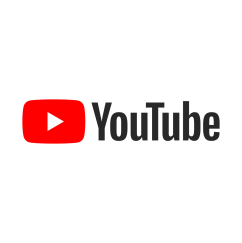 https://www.youtube.com/watch?v=hxnE9m65MsMhttps://www.youtube.com/watch?v=dm8cUBnQ0RAWykonaj zadanie z podręcznika str. 222 zadanie 10 oraz str. 224 zadanie 16.